Р Е Ш Е Н И Еот 26 августа 2022г.                        рп Усть-Абакан                                № 40О внесении изменений в Правила землепользования и застройки муниципального образования Усть-Абаканский поссовет Усть-Абаканского района Республики Хакасия, утвержденные решением Совета депутатов Усть-Абаканского поссовета от 12.10.2012г. № 44Рассмотрев ходатайство Главы Усть-Абаканского поссовета, в соответствии со ст. 24 Градостроительного кодекса Российской Федерации, ст. 14 Федерального закона от 06.10.2003г. № 131-ФЗ «Об общих принципах организации местного самоуправления в Российской Федерации», ст. 29 Устава муниципального образования Усть-Абаканский поссовет,Совет депутатов Усть-Абаканского поссоветаР Е Ш И Л:1. Внести изменения в Правила землепользования и застройки муниципального образования Усть-Абаканский поссовет Усть-Абаканского района Республики Хакасия, утвержденные решением Совета депутатов Усть-Абаканского поссовета от 12.10.2012г. № 44 согласно приложению № 1 к настоящему решению:- смены зоны «Р1 - зона природного ландшафта» на зону «П1 - коммунально-складская зона (санитарно-защитная зона 50 м)» в отношении земельного участка с кадастровым номером 19:10:010726:41 по адресу: Республика Хакасия, Усть-Абаканский район, рп. Усть-Абакан, район ЦТП №1;- в текстовую часть Правил землепользования и застройки Усть-Абаканского поссовета Усть-Абаканского района Республики Хакасия в зону «ОД - общественно-деловая зона» в основные виды разрешенного использования добавить вид - «гараж»;- в текстовую часть Правил землепользования и застройки Усть-Абаканского поссовета Усть-Абаканского района Республики Хакасия в зоны «Ж2с - зона существующей застройки малоэтажными многоквартирными жилыми домами (не выше 2 этажей)», «Ж3с - зона существующей застройки среднеэтажными многоквартирными жилыми домами (3-5 этажей)», «П1 - коммунально-складская зона (санитарно-защитная зона 50 м)» изменить площади земельных участков под гаражами, построенными до вступления в действия Правил землепользования и застройки Усть-Абаканского поссовета для максимальных размеров земельных участков - 0,006 га;- смены зоны «Р1 - зона природного ландшафта» на зону «СХ1-зона сельскохозяйственного использования» в отношении земельного участка с кадастровым номером 19:10:010726:70 по адресу: Республика Хакасия, Усть-Абаканский район, рп. Усть-Абакан, в 250 м западнее ОАО «Мибиэкс».2.  Настоящее Решение вступает в силу со дня его официального опубликования.3. Направить настоящее Решение для подписания и опубликования в газете «ПоссФактум» Главе Усть-Абаканского поссовета Н.В. Леонченко.ГлаваУсть-Абаканского поссовета	                                                            Н.В. ЛеонченкоПредседатель Совета депутатов Усть-Абаканского поссовета                                                                   М.А. ГубинаПриложениек решению Совета депутатовУсть-Абаканского поссоветаот 26 августа 2022г. № 40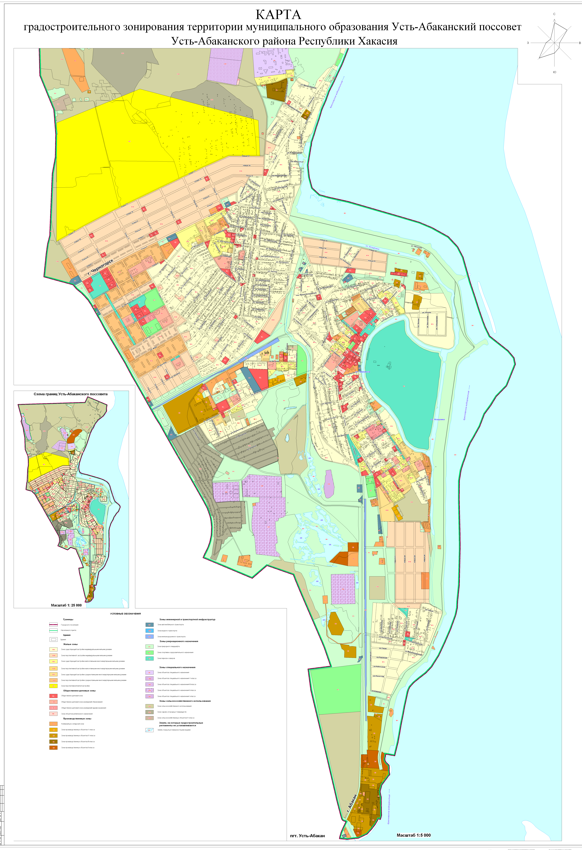 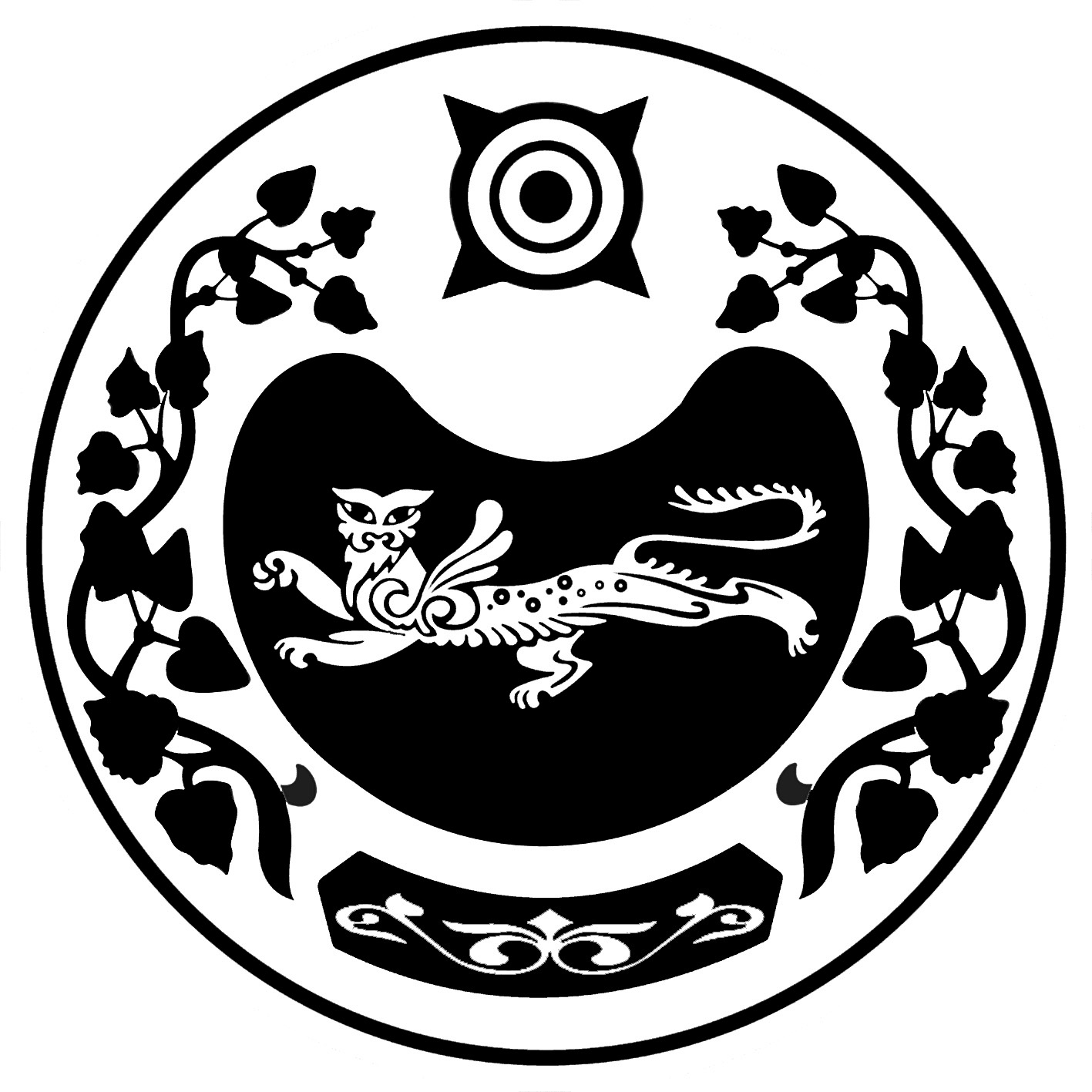 СОВЕТ ДЕПУТАТОВ УСТЬ-АБАКАНСКОГО ПОССОВЕТА